BordetellaBordetella species were previously grouped into family bordetellaceae in order Rickettsiales. However, because of extensive differences, the family Bordetellaceae was removed from this order.Bartonella are short, gram negative, pleomorphic, rod shaped, facultative, intracellular, fastidious organism.Bordetella comprises of several species:B. pertussis- It causes wooping cough in children (cough ending in a high-pitched inspiratory sound as ‘wooph’.B. parapertussis- Milder form of wooping cough.B. bronchiseptica- Pahthogen of domestic animal B. avium- It causes respiratory disease in turkeysB. hinzi & B. hominis- Occasionally cause bacteremia in immunocompromised persons. Bordetella pertussisIt causes a virulent paroxysmal productive cough, wooping cough or days fever.Virulence factorsIt produces toxins and biologically active products that are important in pathogenesis and immunity.ToxinsPertussis toxin- Most important virulence factor possesses the gene coding for PT. PT is composed of A & B subunits. B subunit is pentameric act as binding fragment and helps in inserting of A fragment in cytoplasm. A subunit is active subunit, which cause ADP ribosylation of G protein which activates adenylyl cyclase and leading to increase in cAMP concentration; which responsible for producing a variety of biologic effects.Tracheal cytotoxin- Part of cell wall peptidoglycan; cause damage of respiratory epithelial cell.Adenylate cyclase toxin- Activates cAMP, which impairs the host immune systemDermonecrotic toxin- contribute in respiratory mucosa damageEndotoxin- similar to other GN bacteriaAdhesins- helps in bacterial attachmentClinical manifestationWooping coughIncubation period- dayspasses through three stages:Catarrhal phase- last for 1-2 weeks highly infectious stagecommon cold like non-specific symptoms( low grade fever, mild cough, coryza, lacrimation,malaise)culture & smear are positiveparoxysmal phase-less infectiousspecific symptoms like wooping cough & post tussive vomitingwooping cough- 5-10 repetitive violent spasmodic cough, every single expiration ends with an audible sound or wooph (due to rapid inspiration against a closed glottis at the end of the paroxysm) Frequency varies widely, from several per hour to 5-7/dayEpisode are worst at nightConvalescent stage-Frequency and severity of coughing gradually decrease.Antibodies may appear in serumComplicationCommon in infants than among children and adultsPneumoniaNeurological complicationPressure effect during coughing (hemorrhage, pneumothorax, rib fracture & petechiae of face and body)EpidemiologyHuman disease, no animal reservoir is there.There is marked decline of disease in India after use of vaccine under Universal Immunization Programme.Source- Early cases are main source of infectionAge- Below 5 years (Preschool children). Maternal antibodies are not protective, infants remain most vulnerable group. Countries with high vaccination coverage; pertussis is shift from infants to older children.Mode of transmission- inhalation of droplets and rarely by direct contact Laboratory diagnosis1.Specimen collection6 swabs with 1-20days interval to achieve maximum yiekd.Nasopharyngeal secretion by nasopharyngeal aspiration (best method) Nasopharyngeal secretion by pernasal swab Throat and sputum sample are unacceptableSwab use for collection-alginate swab followed by decron or rayon swab.Cotton swab is not satisfactory however charcoal impregnated cotton swab (stuart’s) may be useful.2.Direct microscopyImmunofluorescence test with fluorescent labelled polyclonal or monoclonal antibodies is used for this.3.Culture 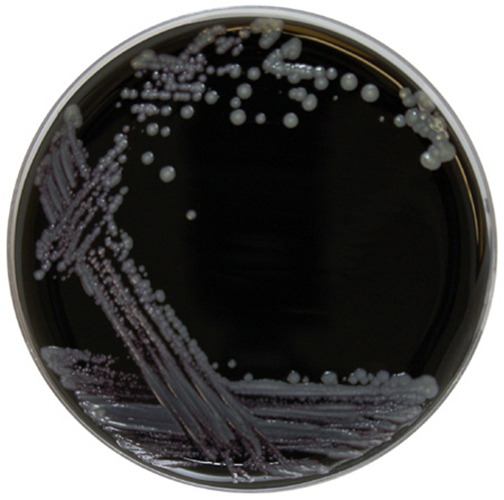 (Image: Colonies on Regan and Lowe medium)Gold standard method of diagnosisIt is strict aerobe, fastidious requires special medium for growth.Medium require for growth are:Regan and Lowe mediumBordet-Gengou glycerine-potato-blood agarStainer-Scholte synthetic mediumJones Kendrick agarColonies grow after 3 to 5 days which are greyish white, convex with shiny surface (mercury drop or bisected pearl)Culture is positive in catarrhal stage and becomes negative within 5 days of starting antibiotics.4.Culture smearGram’s staining is done, in which small ovoid coccobacilli arrange in loose clumps (Thumb print appearance).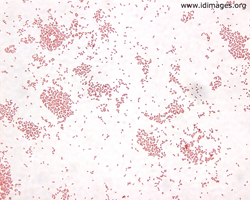 5.Molecular methodsPCR6.Serological diagnosisEIA for detection of IgG antibodies in paired sera or IgA or IgM antibodies in patient’s serum.TreatmentIt is toxin mediated so antibiotics are less useful.Macrolides and Cotrimoxazole is used.PreventionVaccine:DPT VaccineAcellular Pertussis Vaccine 